EK-1.1…../…../20..………………      ANABİLİM DALI BAŞKANLIĞI’NA            Anabilim  Dalınız ................................................ nolu Doktora programı öğrencisiyim. ..../…./… tarihinde yapılan Yeterlik sınavını başarı ile tamamladım. Tez önerim ile ilgili amacı, yöntemi ve çalışma planını kapsayan raporum ekte sunulmaktadır. Savunmamı yapabilmem için raporumun Tez İzleme Komitesi Üyelerine gönderilmesi hususunda gereğini saygılarımla arz ederim.EK-1-Tez Önerisi Tez Önerisi RaporuTEZ İZLEME KOMİTESİ TEZ ÖNERİ TUTANAĞI	Yukarıda açık kimliği belirtilen Enstitümüz Doktora öğrencisinin ………………………… hazırlamış olduğu Tez Çalışma Önerisini …../…../201..  tarihinde komisyonumuza sunmuş ve Doktora Tez  Önerisi  kabul edilmiştir/edilmemiştir. TEZ İZLEME KOMİTE ÜYELERİNot: Raporlu ve izinli olan jüri üyeleri sınava katılamaz.Sayı	 :									…../…../20....Konu   : Tez Çalışması ÖnerisiESKİŞEHİR OSMANGAZİ ÜNİVERSİTESİSAĞLIK BİLİMLERİ ENSTİTÜSÜ MÜDÜRLÜĞÜ’NE…../…../201.. tarihinde yapılan Doktora Yeterlik Sınavını başarı ile tamamlamış olan Anabilim Dalımız ………………nolu öğrenci ..................................’nin hazırlamış olduğu tez çalışması, Tez İzleme Komitesi tarafından kabul/red edilmiş olup, Tez Önerisi tutanağı ekte sunulmuştur.Gereğini arz ederim.………………………Anabilim Dalı BaşkanıEKLER:EK-1 Tez İzleme Komitesi Tez Önerisi TutanağıEK-2 Tez Çalışma Öneri FormuAdı Soyadı, İmzaTEZ ÖNERİSİ RAPORU SUNUŞTez çalışmasının aşağıdaki bölümleri içerecek şekilde tez yazım kurallarına göre hazırlayınız. 
Öğrencinin Adı Soyadı, İmzası				Danışmanın Adı Soyadı, İmzasıNot: Tez Önerisi Savunma Sınavı için Enstitü formatına göre hazırlanmış olan rapor toplantı tarihinden en az 15 gün önce Tez izleme Komitesi Üyelerine dağıtılmalıdır. Öğrenci BilgileriTEZ İZLEME KOMİTESİ ÜYELERİ

                                                                                                                                    EK-1.4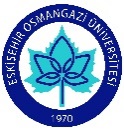 T CESKİŞEHİR OSMANGAZİ ÜNİVERSİTESİSAĞLIK BİLİMLERİ ENSTİTÜSÜÖĞRENCİNİNÖĞRENCİNİNÖĞRENCİNİNÖĞRENCİNİNAdı ve Soyadı:Numarası:Danışmanı:Tarih:Anabilim Dalı:TEZİN TÜRKÇE ADITEZİN TÜRKÇE ADITEZİN TÜRKÇE ADITEZİN TÜRKÇE ADITEZİN TÜRKÇE ADITEZİN İNGİLİZCE ADIÜNVANI, ADI SOYADIKURUMUİMZADANIŞMANÜYEÜYET CESKİŞEHİR OSMANGAZİ ÜNİVERSİTESİSAĞLIK BİLİMLERİ ENSTİTÜSÜ